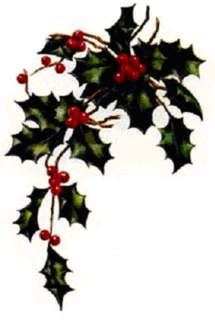 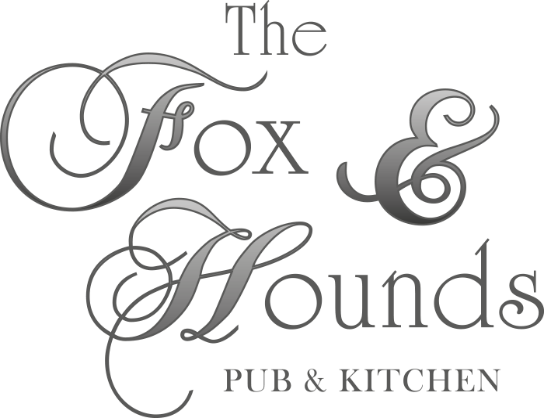 Christmas Party menu £25.95 per head (min 4 persons)Pre orderTo startSeasonal vegetable soup (v)Served with fresh baguette & butterPotato skinsLoaded with cheese & bacon or cheese & onion (v) served with sour creamPrawn cocktailServed with fresh bread & butterBrushetta (v)Tomato & basilMain courseRoast TurkeyServed with stuffing & pigs in blanketsOven baked fillet of SeabassServed with a dill & prawn sauceSirloin of Beef Served with red wine gravy & a yorkshire puddingButternut Squash Risotto (v) Served with parmesan shavings & rocket leaves*All dishes served with roast potatoes & market fresh vegetablesDessertPassion fruit cheesecakeServed with fresh creamChristmas puddingServed with brandy sauceChocolate brownieServed with ice creamCheese Board & biscuits*Any food allergies or special requests please make us aware at the time of orderingThe Fox & Hounds Pub & RestaurantWalton Street, Walton on the hill. Surrey KT20 7RUwww.foxandhounds.net01737 817744fox@aurabars.co.uk*Function room also available for hire (please ask for further details)